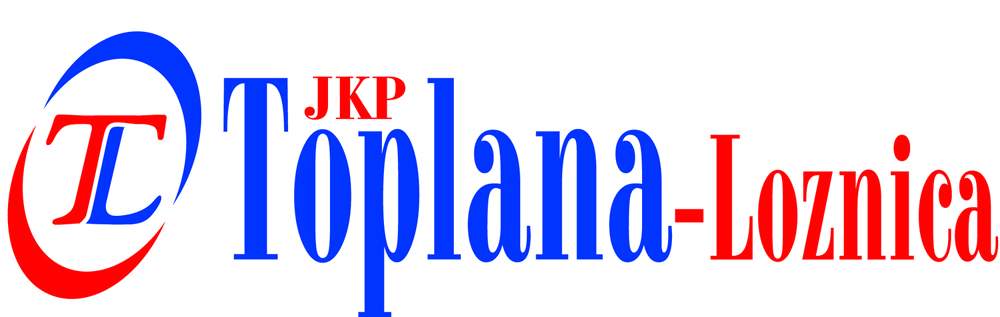 	www.lotoplana.co.rsБрој: 476-1Датум: 21.09.2020. год.ЛозницаПредмет: одговори на питања за ЈНВВ-ОПР-01/2020.ПИТАЊЕ:l. Kao jedan od dodatnih uslova za učešće u postupku javne nabavke odredjen je i uslov u pogledukadrovskog kapaciteta, a koji podrazumeva da ponudjač ima minimum 15 radnika koji mogu bitistalno zaposleni kod ponudjača ili angazovani po ugovoro o radu na odredjeno vreme, odnosnougovoru o delu. Kao dokaz dostavlja se fotokopija ugovora o radu (na neodredjeno ili odredjenovreme), fotokopija ugovora o delu odnosno osnova radnog angažovanja za svako radno angažovanolice, obrazac M ili advekatan obrazac prijave Republičkom fondu za penzijsko i invalidskoosiguranje.U situaciji kada,ponudjač kao dokaz o pravnom osnovu angažovanju dostavlja ugovor o delu kojimje angažovao odredjeno lice za izvršenje poslova koji se tiču predmeta nabavke, isti ne može uponudi dostaviti M-UNK obrazaca za to lice, obzirom da se obrazac M-UNK podnosi nadležnomorganu, odgovorajućoj filijali fonda za PIO tek nakon što navedeno lice izvrši delo za koje jeangažovan ugovorom o delu, a u roku od tri dana od dana uplate doprinosa.Iz navedenog razloga, ponudjač koji dostavlja ugovor o delu ne može prilikom podnošenja ponudedostavtiti i M-UNK obrazac.Molimo Vas da u skladu sa navedenim izmenite konkursnu dokumentaciju u pogledu dokaza koji jepotrebno dostaviti u slučaju angažovanja lica putem ugovora o delu.ОДГОВОР:У складу са Вашом примедбом, конкурсна документација биће измењена.2.	ПИТАЊЕ:Молимо вас да измените конкурсну документацију у ЈНВВ ОПР-01/2020 у делу у ком сте обилазак локације поставили као обавезан услов учешћа у поступку.Као заинтересовани понуђачи сматрамо да понуду можемо поднети и без обиласка локације, стојимо иза понуђене цене а своје обавезе осигуравамо финансијским средствима обезеђења.Обилазак локације није услов чији би изостанак санкционисао понуђача одбијањем понуде на основу члана 106. Закона о јавним наавкама ( Сл.гласник РС р. 124/2012, 14/2015 и 68/2015) и исти представља само визуелни преглед места где ће се градити нови објекат а понуда се ипак подноси по предмеру и обрасцу структуре цене који сте ви већ формулисали. Не видимо разлог зашто би изостанак визуелног прегледа искључио понуђача који је доставио понуду на формираном обрасцу цена и преузео пројекат изградње новог објекта.ОДГОВОР:У складу са Вашом примедбом, конкурсна документација биће измењена.3.	ПИТАЊЕ:У конкурсној документацији бр. ЈНВВ ОПР-01/2020 нисте навели у складу са чланом 9. став 1. тачка 18. Правилника обавезним елементима конкурсне документације у поступцима јавних наавки и начину доказивања испуњености услова( Сл.гласник р. 86/2015 и 41/2019) да употреба печата приликом сачиљавања понуде није обавезна. Увидом у конкурсну документацију је евидентно да тражите да се сви обрасци и изјаве овере печатом што је противно Закону о привредним друштвима и цитираној одредби споменутог Правилника о обавезним елементима конкурсне документације.ОДГОВОР:У складу са Вашом примедбом, конкурсна документација биће измењена, односно биће наведено да употреба печата није обавезна, а све у складу са Законом о привредним друштвима.3.	ПИТАЊЕ:На страни 5/108 је наведено „да по потписивању овог Уговора достави Наручиоцу динамички план за извођење радова, као и да прибави сагласност Наручиоца на достављени динамички план,.Из ког разлога понуђач два пута доставља динамички план- једном уз понуду а други пут уколико буде изабран као извођач.ОДГОВОР:У складу са Вашом примедбом, конкурсна документација биће измењена.4.	ПИТАЊЕ:Из ког разлога на страни 5/108 сте навели да понуђач именује једног или више координатора за безбедност и здравље на раду током изградње објекта кад је то обавеза Наручиоца а не извођача радова. Ми као извођачи радова морамо имати или физичко или правно лице за послове безбедности и заштите на раду а Координатора за безбедност и здравље на раду именује наручулац/ инвеститор. У Уредби о безбедности и здрављу на раду на привременим и покретним градилиштима ( Сл.гласник р. 14/2009, 95/2010 и 98/2018) у члану 3. став 1. тачка 5. је наведено: „5) координатор за безбедност и здравље на раду у фази извођења радова (у даљем тексту: координатор за извођење радова), јесте физичко лице које инвеститор, односно заступник инвеститора писменим актом одреди да, у току извођења радова, обавља послове из члана 13. ове уредбе;”Члан 13 даље прописује:2. Послови координатора за извођење радоваЧлан 13.Координатор за извођење радова обавља следеће послове: 1) врши координацију примене начела превенције у случајевима када се:(1) одлучује о техничким, технолошким и/или организационим решењима, у циљу планирања различитихелемената или фаза радова који треба да се изводе истовремено или један за другим,(2) процењују рокови потребни за завршетак тих радова или фаза радова;2) координира реализацију планираних активности са циљем да се обезбеди да послодавци и друга лица:(1) доследно примењују превентивне мере у складу са одредбама члана 12. ове уредбе,(2) где је неопходно, примењују специфичне мере из Плана превентивних мера безбедности и здравља нараду (Прилог 5);3) предлаже покретање поступка израде измена или допуна Плана превентивних мера безбедности и здравља нараду (Прилог 5) и докумената из члана 11. став 1. тачка 4) ове уредбе и обезбеђује податке потребне да се изврше теизмене и допуне, узимајући у обзир настале промене на градилишту;4) организује сарадњу и међусобно обавештавање свих послодаваца и других лица који истовремено или један задругим изводе радове на градилишту, врши координацију њихових активности у погледу спровођења мера забезбедност и здравље на раду ради спречавања настанка повреда на раду и професионалних болести;5) обезбеђује да сви послодавци и друга лица на градилишту буду упознати са Планом превентивнихмера безбедности и здравља на раду (Прилог 5), односно са његовим изменама или допунама;6) координира споразуме ради провере да се радне активности изводе правилно;7) предузима мере ради обезбеђивања да приступ на градилиште имају само лица која имају дозволу да могу дауђу на градилиште;8) обавештава надлежну инспекцију рада о случајевима када послодавци и друга лица не примењују мере за безбедан и здрав рад;9) свакодневно обилази градилиште на коме врши координацију;10) води Евиденцију о обиласку градилишта (Прилог 6) и упознаје инвеститора, односно заступника инвеститора опроменама на градилишту.Евиденција о обиласку градилишта (Прилог 6) одштампан је уз ову уредбу и чини њен саставни део. Из тог разлога оправдано тражимо да назив координатор замените са лицем које обавља послове безбедности и здравља на раду у условима кадровског капацитета, као и да изоставите као обавезу понуђача именовање координатора за послове безедности и здравља на раду јер по споменутим прописима то није обавеза понуђача/извођача радова. ОДГОВОР:У складу са Вашом примедбом, конкурсна документација биће измењена.5.	ПИТАЊЕ:Из ког разлога прихватате само камион кипер до 5 Т као један од услова у делу техничког капацитета? Да ли је прихватљиво доказивање располагања и са камионом кипером носивости преко 5Т? Уколико је одговор негативан молимо вас да оразложите зашто камиони веће носивости иако су кипери што је најважнија наглашена функција код ове механизације нису подобни да служе реализацији предметних радова.ОДГОВОР:	Да, прихватљиво је доказивање располагања и са камионом кипером веће носивости од 5 т.6.	ПИТАЊЕ:Поштовани, молимо вас да нам доставите пројектно техничку документацију која се односи на изградњу о􀌎jектарадионице из поступка ЈНВВ -ОПР-01/2020.ОДГОВОР:	Достављање, односно преузимање, пројектно техничке документације регулисано је конкурсном документацијом у поглављу III Техничка документација и планови, на страни 11/109.							Комисија за ЈНВВ-ОПР-01/2020.